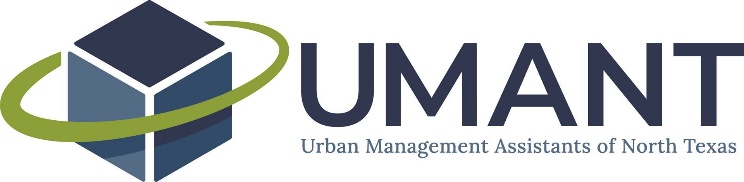 UMANT Executive Committee AgendaJune 4, 20212:00 PM – 3:00 PMVirtualJoin Zoom Meetinghttps://zoom.us/j/95961786246?pwd=clE2NzBIQTVoZW8wNFp2Sm9BS0N6UT09Meeting ID: 959 6178 6246Passcode: ay2UwmOne tap mobile+13462487799,,95961786246#,,,,*015164# US (Houston)+12532158782,,95961786246#,,,,*015164# US (Tacoma)Dial by your location        +1 346 248 7799 US (Houston)        +1 253 215 8782 US (Tacoma)        +1 669 900 9128 US (San Jose)        +1 301 715 8592 US (Washington DC)        +1 312 626 6799 US (Chicago)        +1 646 558 8656 US (New York)Meeting ID: 959 6178 6246Passcode: 015164Find your local number: https://zoom.us/u/abploy2ZQ9Approval of May 7, 2021 minutesBudget updateCommittee UpdatesNetworking & MentorshipMentorship program launchProfessional DevelopmentPerformance Measures event recapMembership & PartnershipsSurveyCommunicationsSpecial EventsOne Day Conference recapScholarship UpdateGeneral meeting itemsIn-person events discussionNo July meetingOther businessFuture agenda item requestsNext Meeting: Friday, August 6, 2021 at 2PMNotes: 